EMBARGOED UNTIL JUNE 2, 2016, 10am (CEST)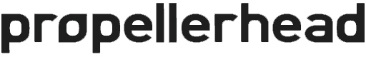 Propellerhead Expands A-List Series with Classic Drummer and Power DrummerCreate realistic, inspiring drum tracks with new Rack Extension instrumentsStockholm, Sweden, June 2, 2016 – Propellerhead today expanded their A-List Drummer Series with the new A-List Power Drummer and A-List Classic Drummer instruments for Reason. Available immediately, these new A-List Drummer Rack Extensions allow musicians to quickly and easily create realistic, inspiring drum tracks at the touch of a button right within Reason. Each new A-List Drummer instrument combines the living, breathing performance of a top-notch session drummer with the sonic versatility and competence of a professional engineer in a world-class recording studio. Play, combine and tweak a virtually endless array of drum patterns in real time to create unique, realistic and inspiring performances.“With the newly expanded A-List Drummer Series, musicians can choose from a wider range of musical styles, including pop, rock, punk, funk, soul and more,” stated Mats Karlöf, Propellerhead Product Marketing Manager. “A-List Power Drummer offers over 50 hard-hitting punk and rock styles that bring speed, energy and aggression to your tracks. A-List Classic Drummer gives you more than 50 classic drum styles recorded dry with vintage mics, preamps and fully dampened heads, for punch and clarity that sits perfectly in the mix.”The A-List Drummer series goes far beyond static drum loops by providing actual rhythm tracks that will support your musical ideas just like a real drummer would. With smart scripting driving the loop selection, A-List Drummer instruments play with your music, knowing where the downbeat is and adding crash cymbals after fills, making drum tracks very easy to create.With A-List Drummer series, creating a drum track is as simple as selecting a drum kit and style, then using your MIDI keyboard to trigger verses, chorus patterns, intros, fills and stops. The A-List Drummer will play along, always in perfect sync with your song. Just like in the real world, the entire kit is professionally miked and mixed, with powerful options so you can get the exact sound you want. With complete control and flexibility to adjust tempo, style, feel and phrasing, you can quickly create the perfect performance for your song — or spend time experimenting with variations. The drum kits themselves are also available as individual instruments, and can be triggered by other Rack Extensions such as drum sequencers or arpeggiators. Watch the A-List Drummer series video here.Pricing and AvailabilityA-List Classic Drummer, Studio Drummer and Power Drummer are available for immediate download via the Propellerhead store for 99 USD / 99 EUR each.A-List Drummer Series Bundle which includes A-List Studio Drummer, Classic Drummer and Power Drummer is available for immediate download via the Propellerhead store for 199 USD / 199 EUR.Visit www.propellerheads.se for further details.Photo file 1: A-list-Power.JPGPhoto caption 1: A-List Power Drummer interfacePhoto file 2: A-list-Power_PromotionalImage.JPGPhoto caption 2: A-List Power Drummer promotional imagePhoto file 3: A-list-Classic.JPGPhoto caption 3: A-List Classic Drummer interfacePhoto file 4: A-list-Classic_PromotionalImage.JPGPhoto caption 4: A-List Classic Drummer promotional imageAbout Propellerhead SoftwareFormed in 1994, Propellerhead Software is a privately owned company based in Stockholm, Sweden. Renowned for its musician-centric approach, Propellerhead has created some of the world’s most innovative music software applications, interfaces and technology standards. Musicians, producers and the media have praised Reason, ReCycle and ReBirth applications for being inspiring, great sounding and of impeccable quality. Technologies such as ReWire and the REX file format are de-facto industry standards, implemented in all major music software. Today, Propellerhead’s products are used all over the world by millions of professionals and enthusiasts for all kinds of music making. http://www.propellerheads.sePress contactsFor further information, please contact our press representative:Ed Jamesed@clynemedia.com For online press releases, high-resolution images and other media resources, please go to www.propellerheads.se/press. 